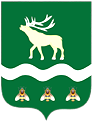 Российская Федерация Приморский крайДУМА ЯКОВЛЕВСКОГО МУНИЦИПАЛЬНОГО ОКРУГАПРИМОРСКОГО КРАЯРЕШЕНИЕ28 ноября 2023 года                     с. Яковлевка                                 № 171 - НПАОб установлении на 2024 год средней рыночной стоимости одного квадратного метра общей площади жилого помещения на территории Яковлевского муниципального округа в целях обеспечения жилыми помещениями детей-сирот, детей, оставшихся без попечения родителей, лиц из числа детей-сирот и детей, оставшихся без попечения родителейРассмотрев представление Администрации Яковлевского муниципального округа, на основании части 4 статьи 9 Закона Приморского края от 24.12.2018 № 433-КЗ «Об обеспечении жилыми помещениями детей-сирот, детей, оставшихся без попечения родителей, лиц из числа детей-сирот и детей, оставшихся без попечения родителей, на территории Приморского края» Дума Яковлевского муниципального округаРЕШИЛА:1. Установить на 2024 год среднюю рыночную стоимость одного квадратного метра общей площади жилого помещения на территории Яковлевского муниципального округа в целях обеспечения жилыми помещениями детей-сирот, детей, оставшихся без попечения родителей, лиц из числа детей-сирот и детей, оставшихся без попечения родителей» в целях реализации Закона Приморского края от 24.12.2018 № 433-КЗ «Об обеспечении жилыми помещениями детей-сирот, детей, оставшихся без попечения родителей, лиц из числа детей-сирот и детей, оставшихся без попечения родителей, на территории Приморского края»:1) в отношении жилых домов и квартир, за исключением квартир в многоквартирных домах, со дня выдачи разрешения на ввод в эксплуатацию которых и до размещения извещения о проведении закупок прошло не более пяти лет, расположенных:а) в административном центре Яковлевского муниципального округа (с. Яковлевка) - 64 778 руб.б) на территории Яковлевского муниципального округа, за исключением с. Яковлевка, - 51 443 руб.2) в отношении квартир в многоквартирных домах, со дня выдачи разрешения на ввод в эксплуатацию которых и до размещения извещения о проведении закупок прошло не более пяти лет, расположенных в административном центре Яковлевского муниципального округа, -                 120 833,33 руб.2. Настоящее решение вступает в силу после его официального опубликования.Председатель ДумыЯковлевского муниципального округа                                        Е.А. ЖивотягинГлава Яковлевского муниципального округа                                                                  А.А. Коренчук